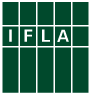 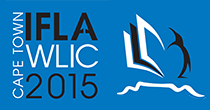 IFLA AFRICA SECTION SATELLITE MEETING, WLIC  CAPE TOWN, 13 – 14 AUGUST 2015REGISTRATION FORMTheme: Africa and the United Nations Post 2015 Millennium Development GoalsVenue: Unisa Parow Campus, Cape Town. South AfricaPlease complete the registration form and return it by e-mail REGISTRATION FEE:  R700.00PERSONAL DATA Surname……………………………………………………….…………………………. First Name ……………………………………………………………………………….. Institution………………………………………………………………………………… Address…………………………………………………………………………………………………………………………………………………………………………………. City…………….……………… Postal code……...  Country…………………………… Phone………………………………………………..Fax………………………………… Email….……………………………………………………………………………………		BANKING DETAILSCONTACTOkojie, Victoria: vicokojie@yahoo.com  Rosemary Shafack: roshafack@gmail.comLindi Nhlapo: lnhlapo@unisa.ac.zaName of account IFLA AFRICA Address of account P.O. 899, NATURENA, 2064,  South AfricaAccount number1018472754Name of bankNedbankAddress of bank:Flora Park, Florida, 1710. SOUTH AFRICAFull BIC/SWIFT code and  routing number for international transferBranch code: 19284100
SWIFT Code: NEDSZAJJ

 Instructions:Currency ZAR 